Enero 2023Jefatura de Rastro MunicipalEvidencias mes de enero 2023Recepción y matanza de Ganado Porcino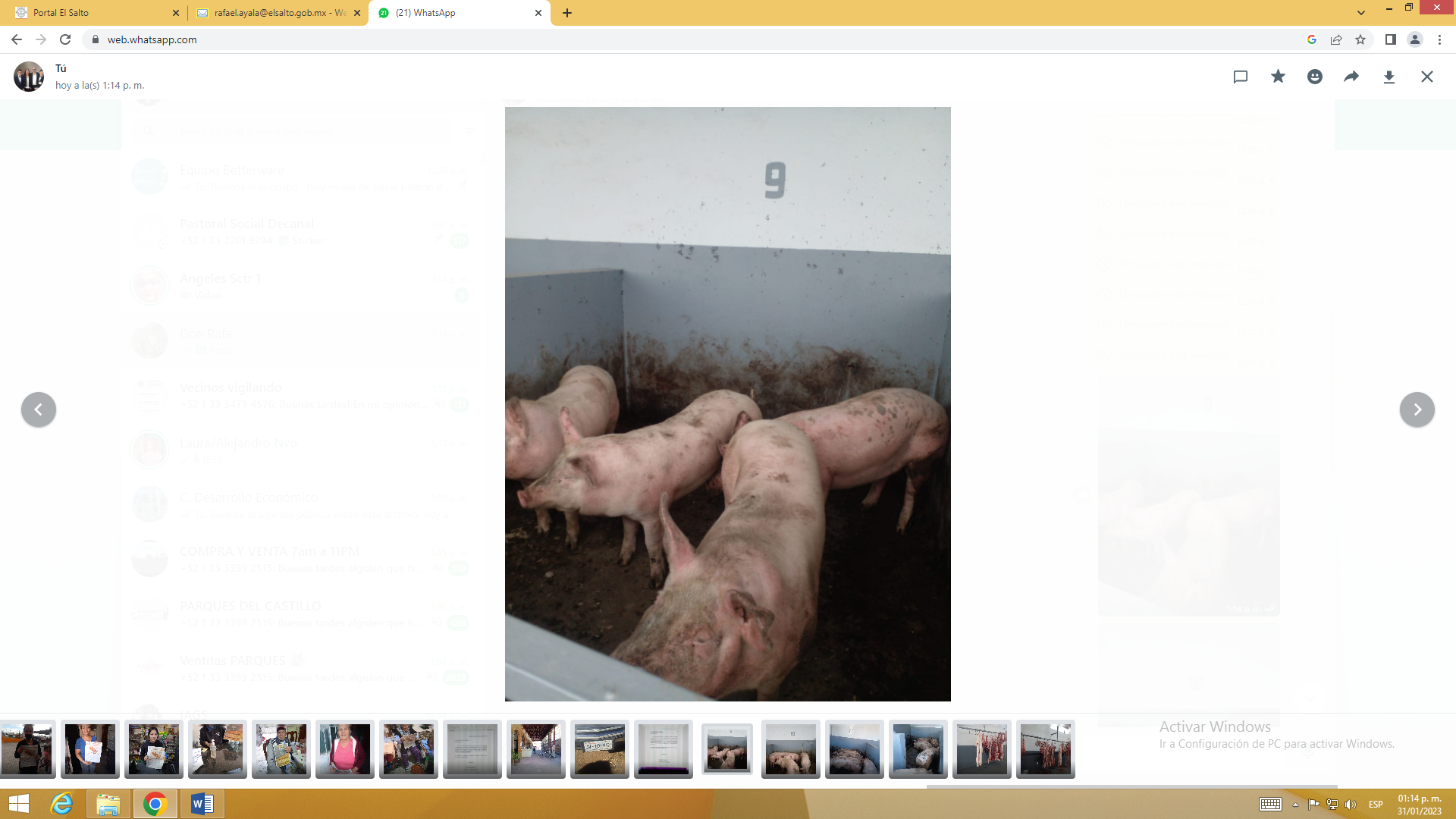 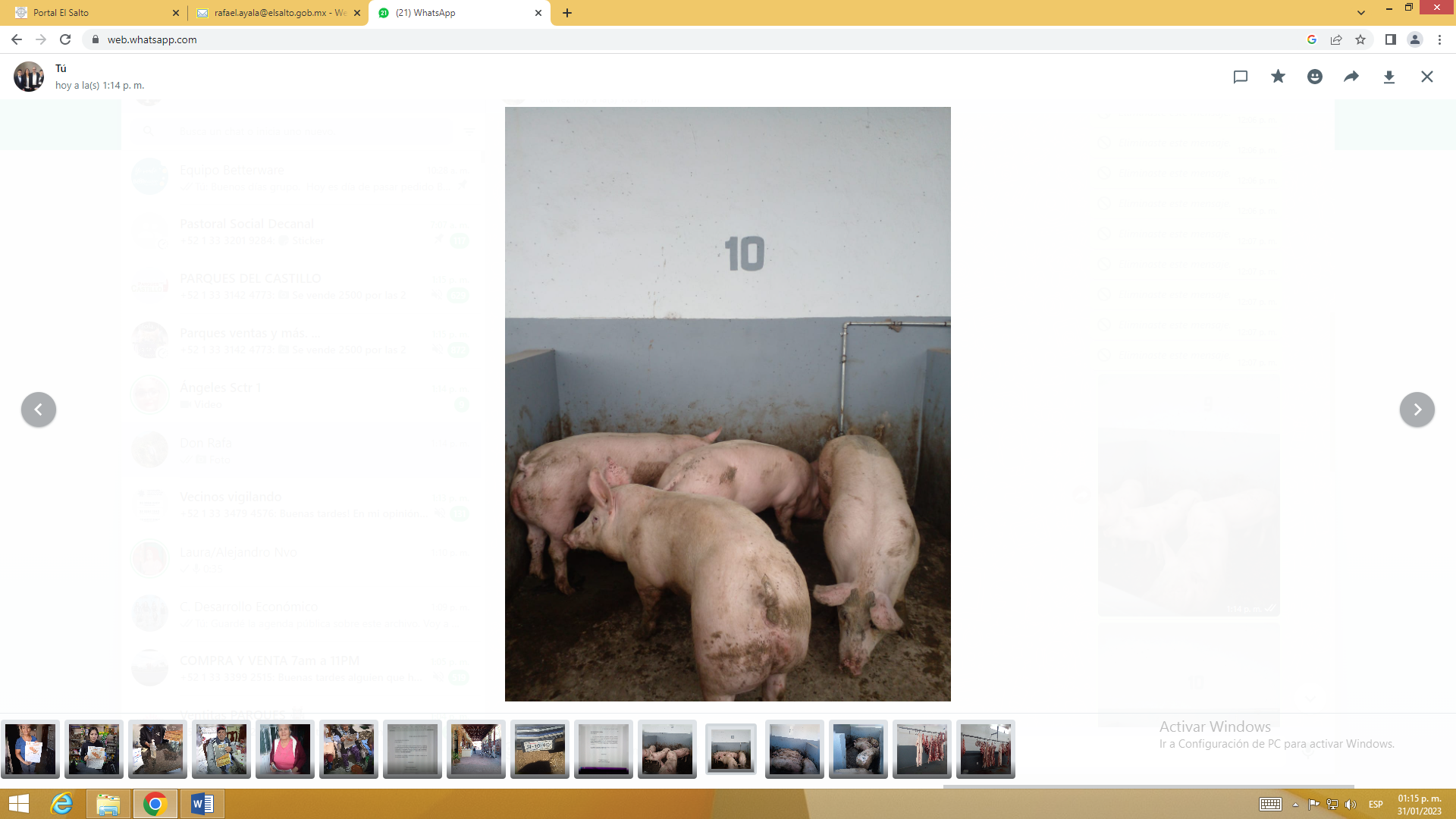 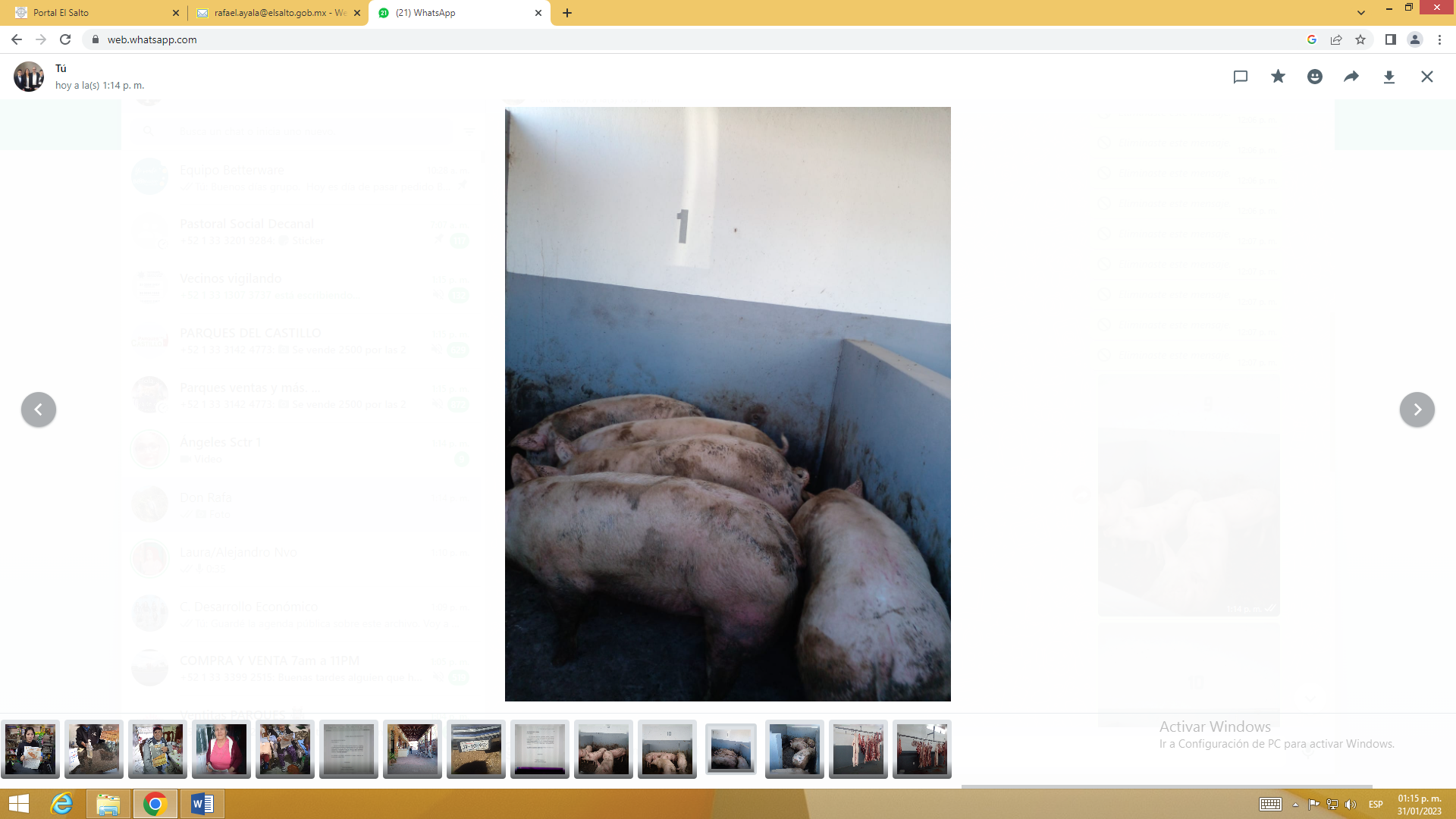 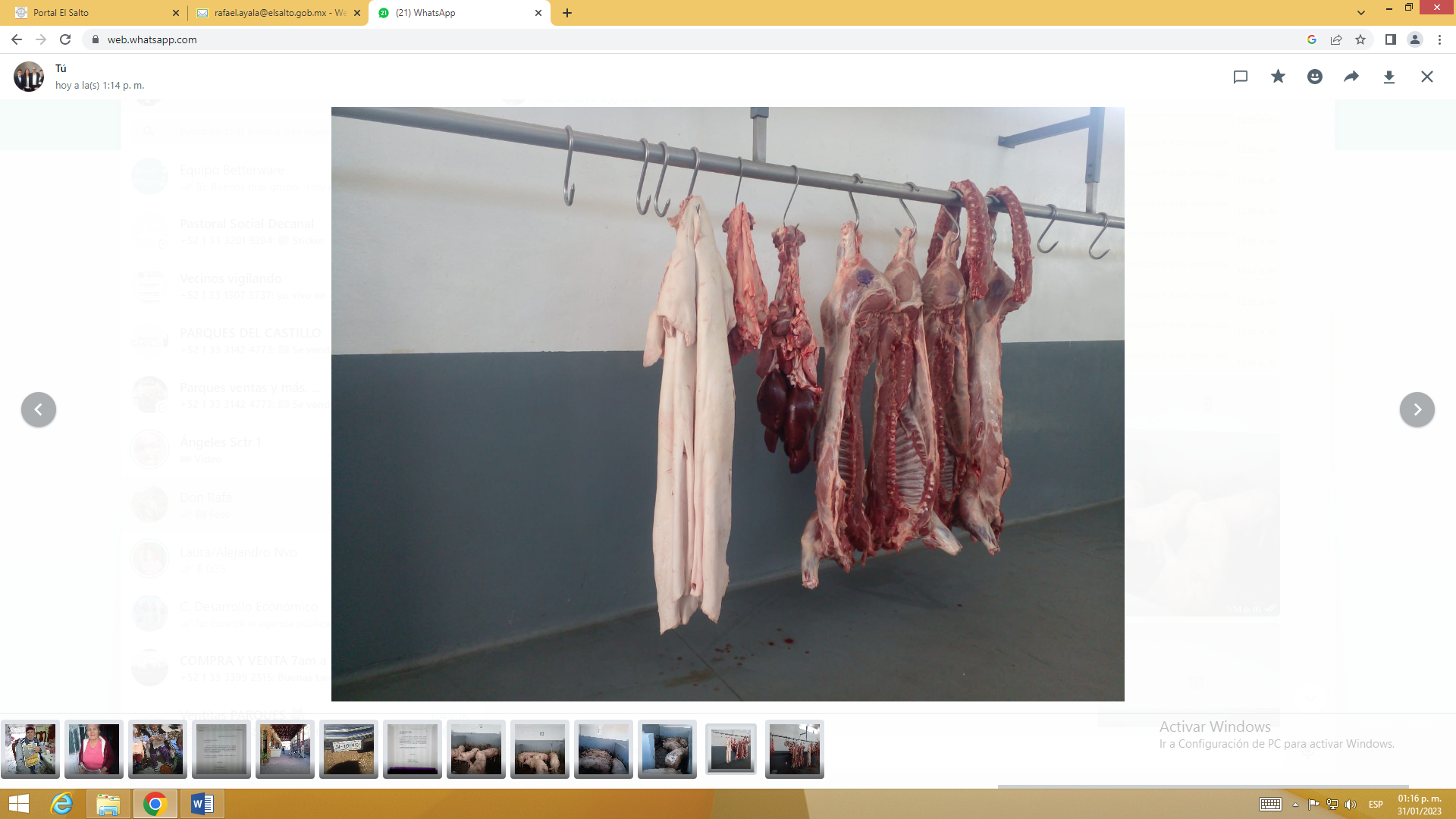 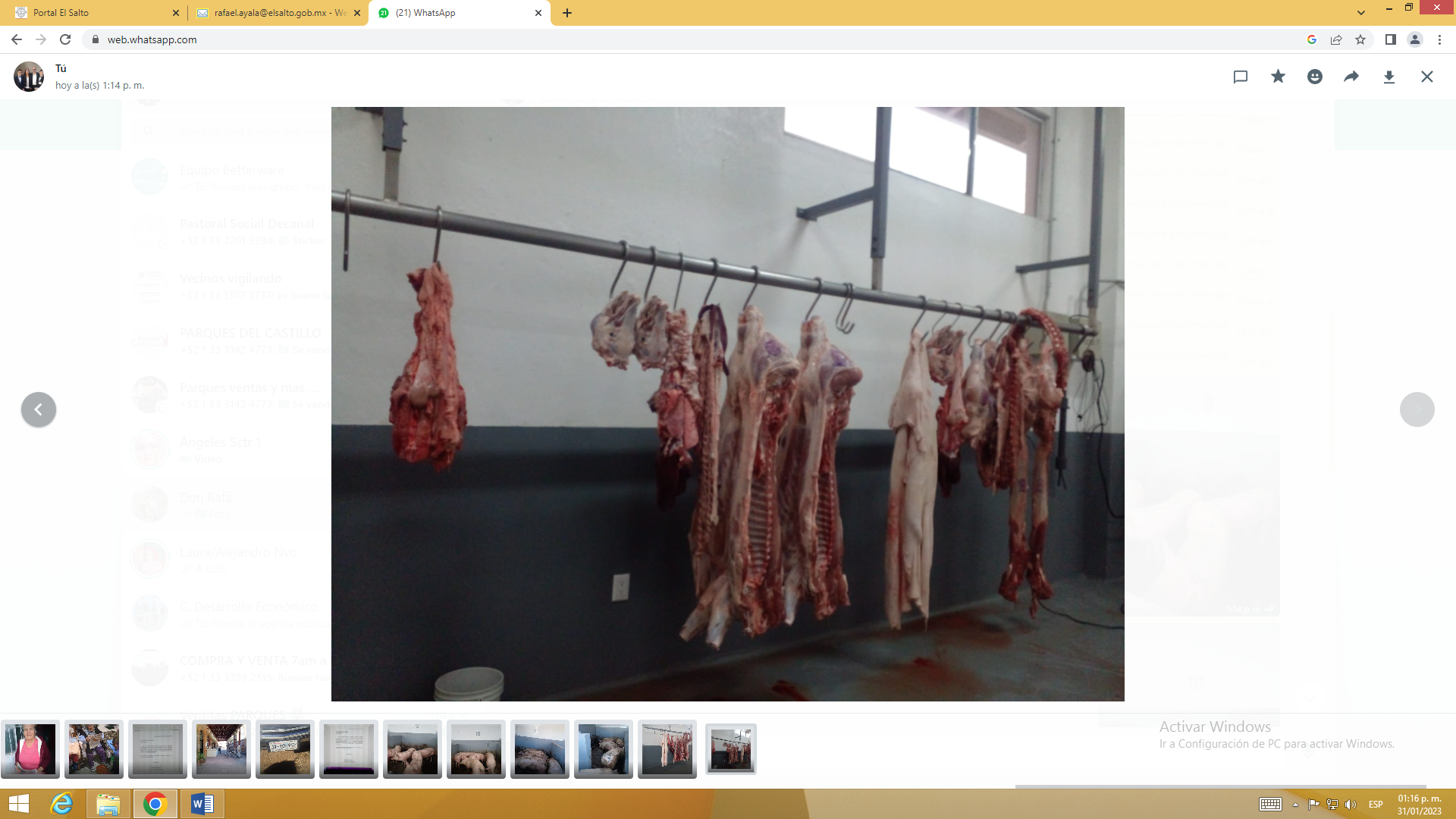 Recepción y matanza de Ganado Bovino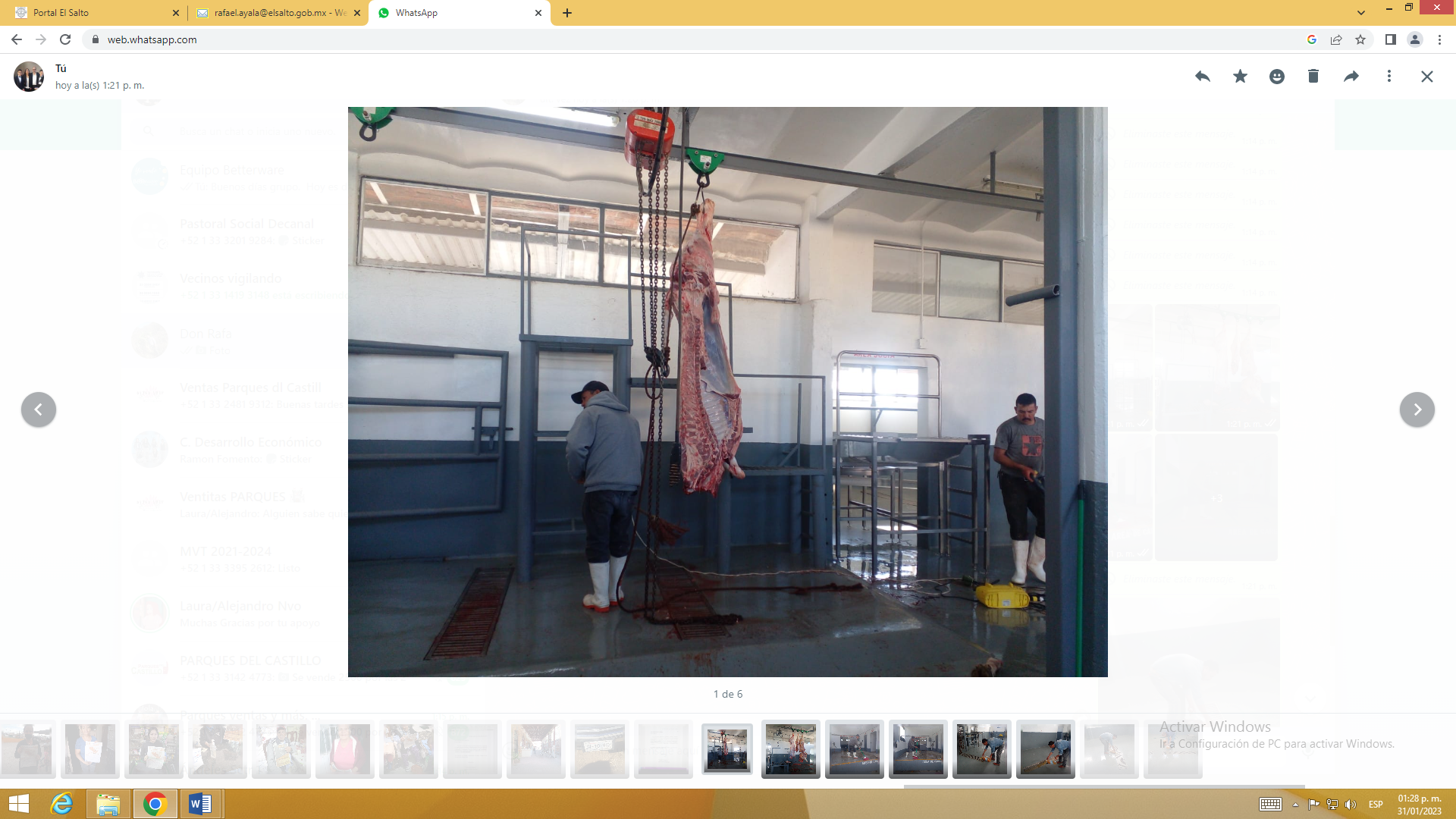 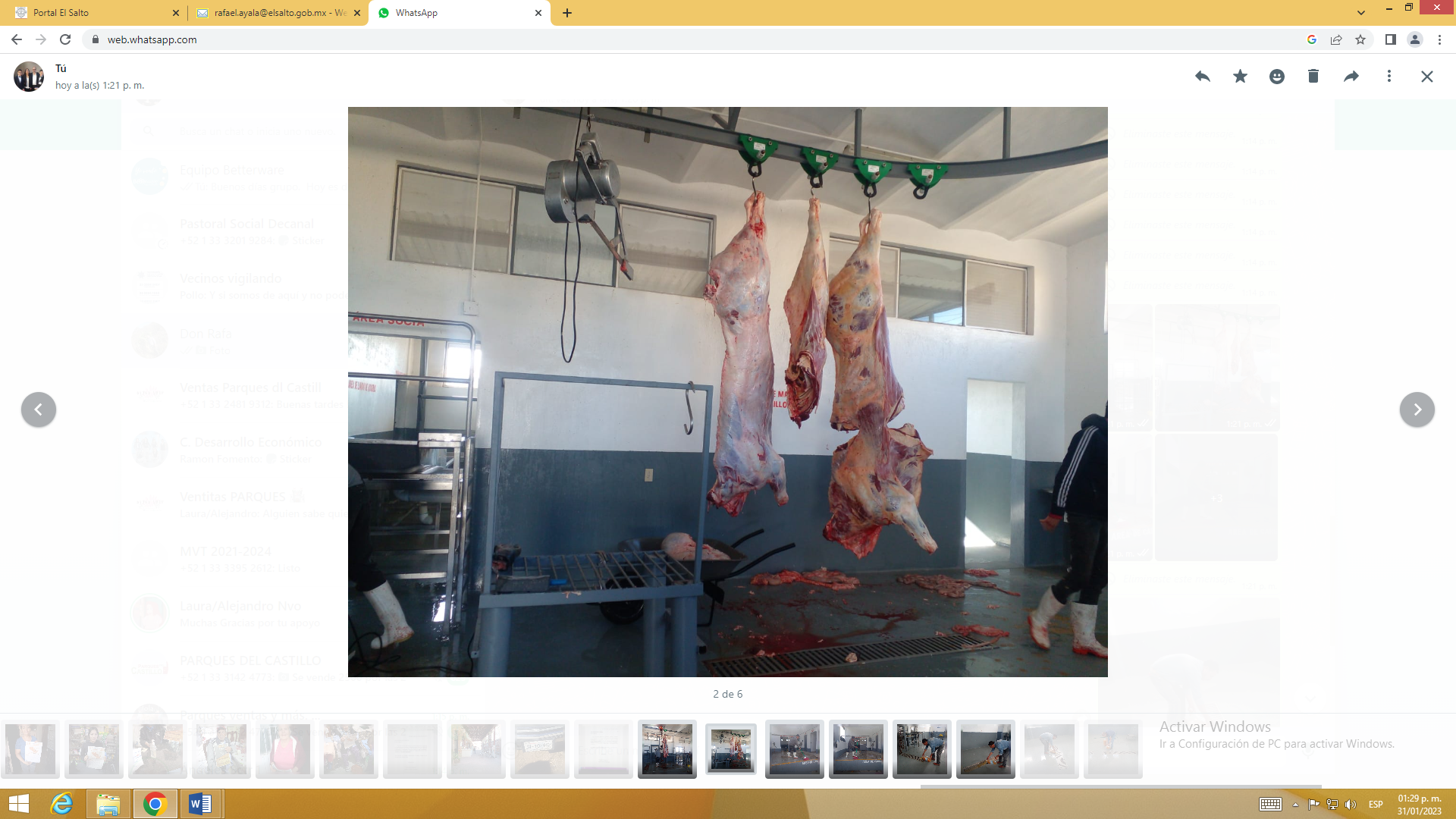 Limpieza de corrales y salas de matanza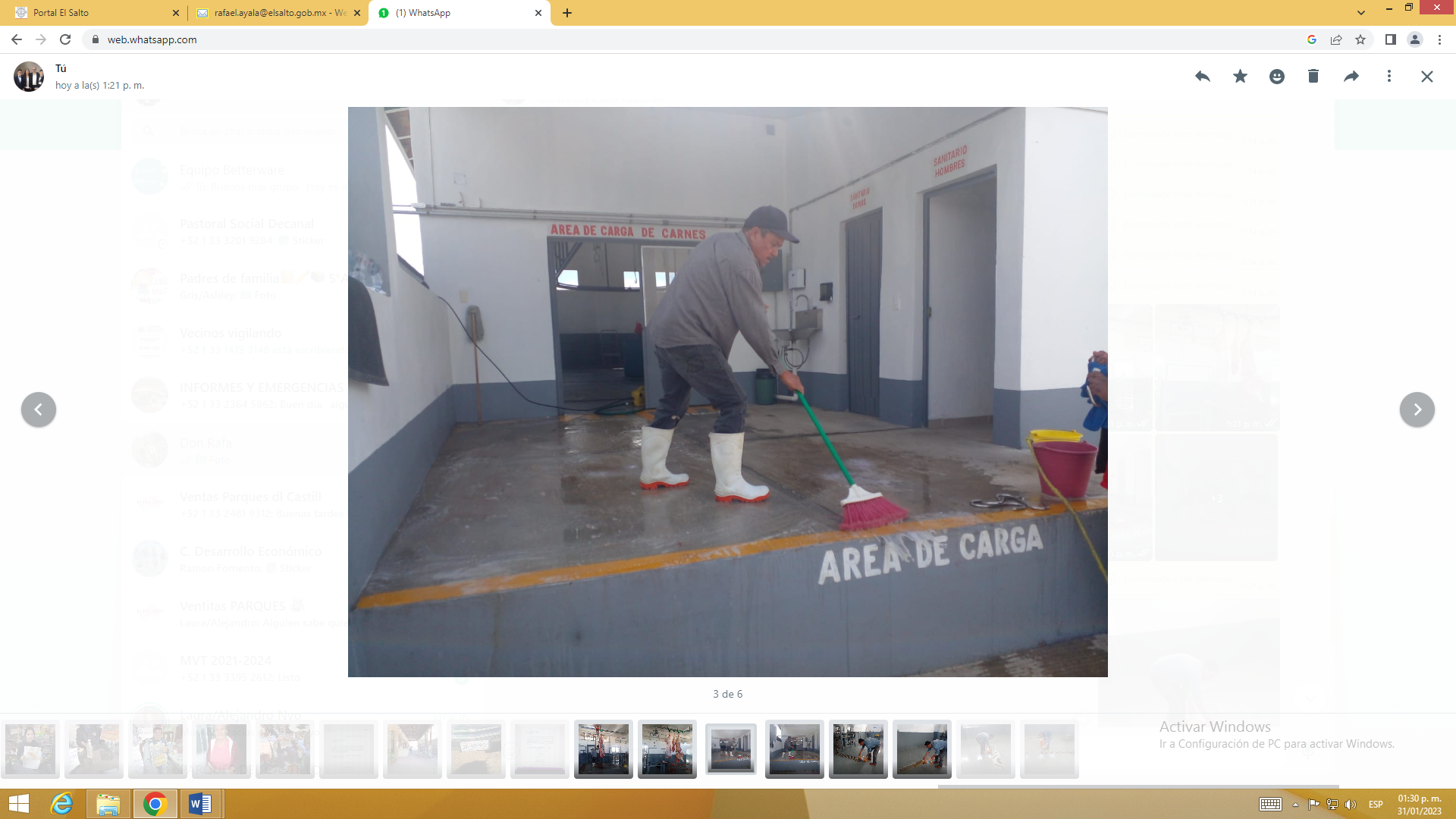 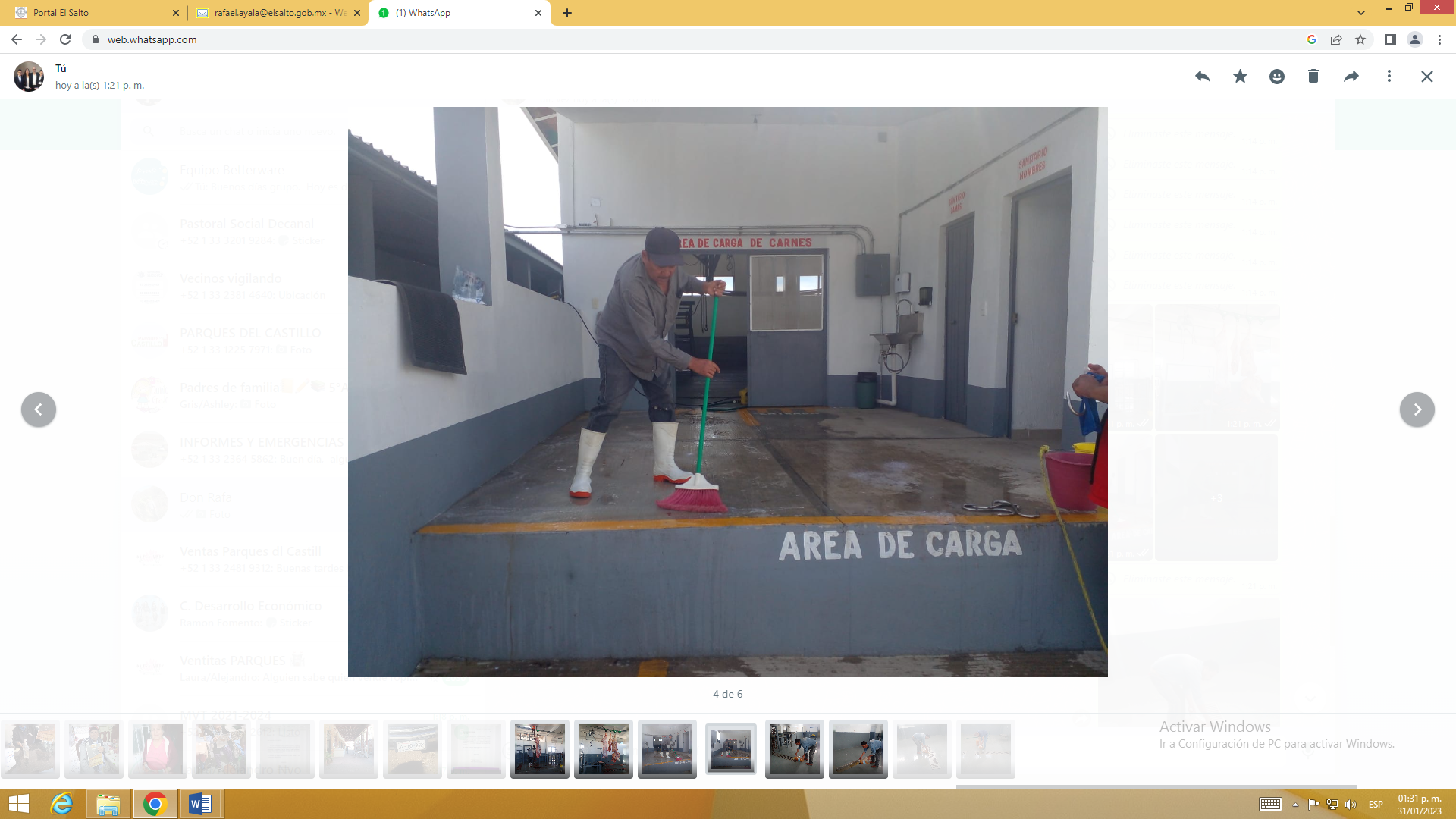 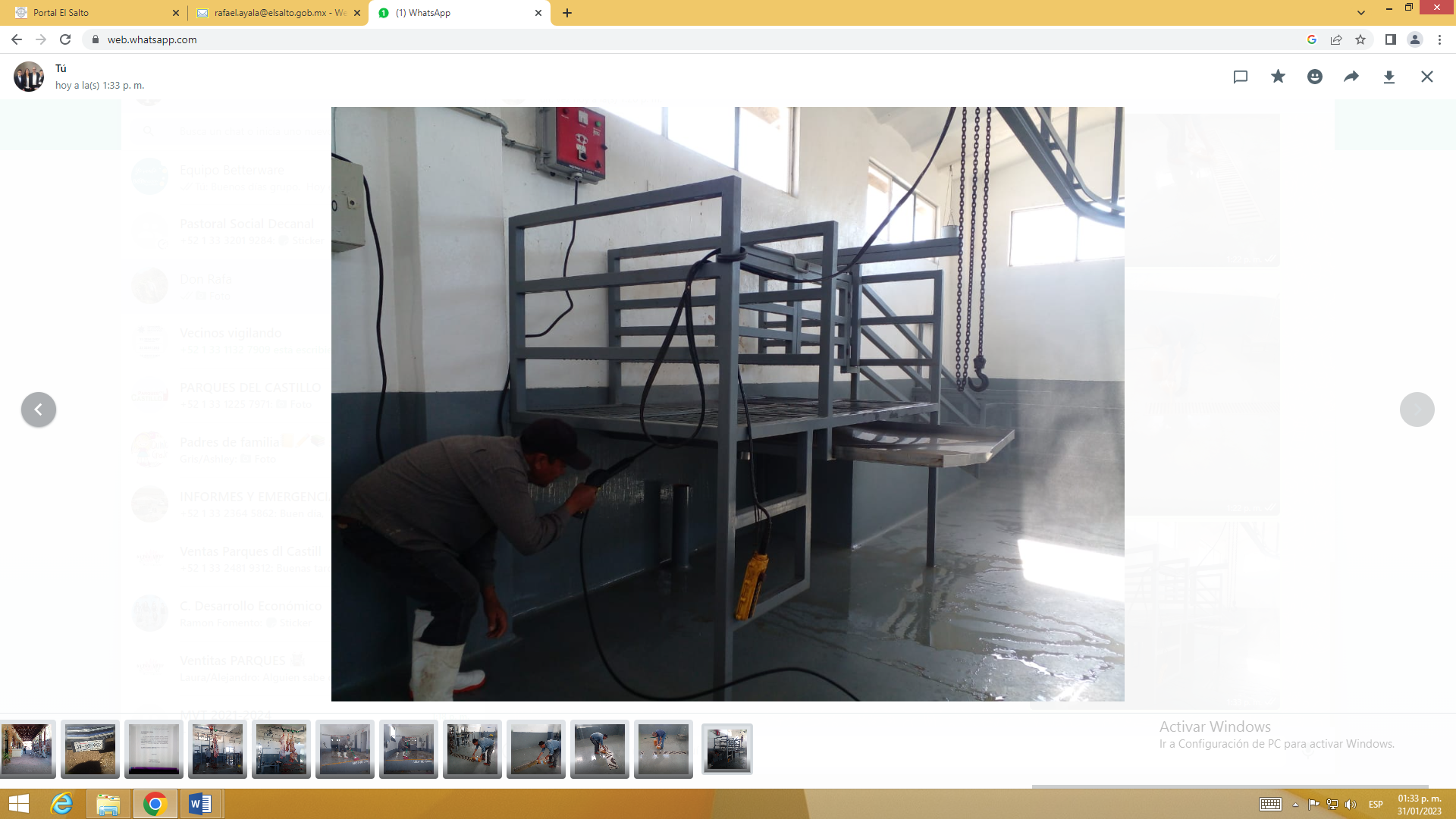 Retiro de despojos y decomisos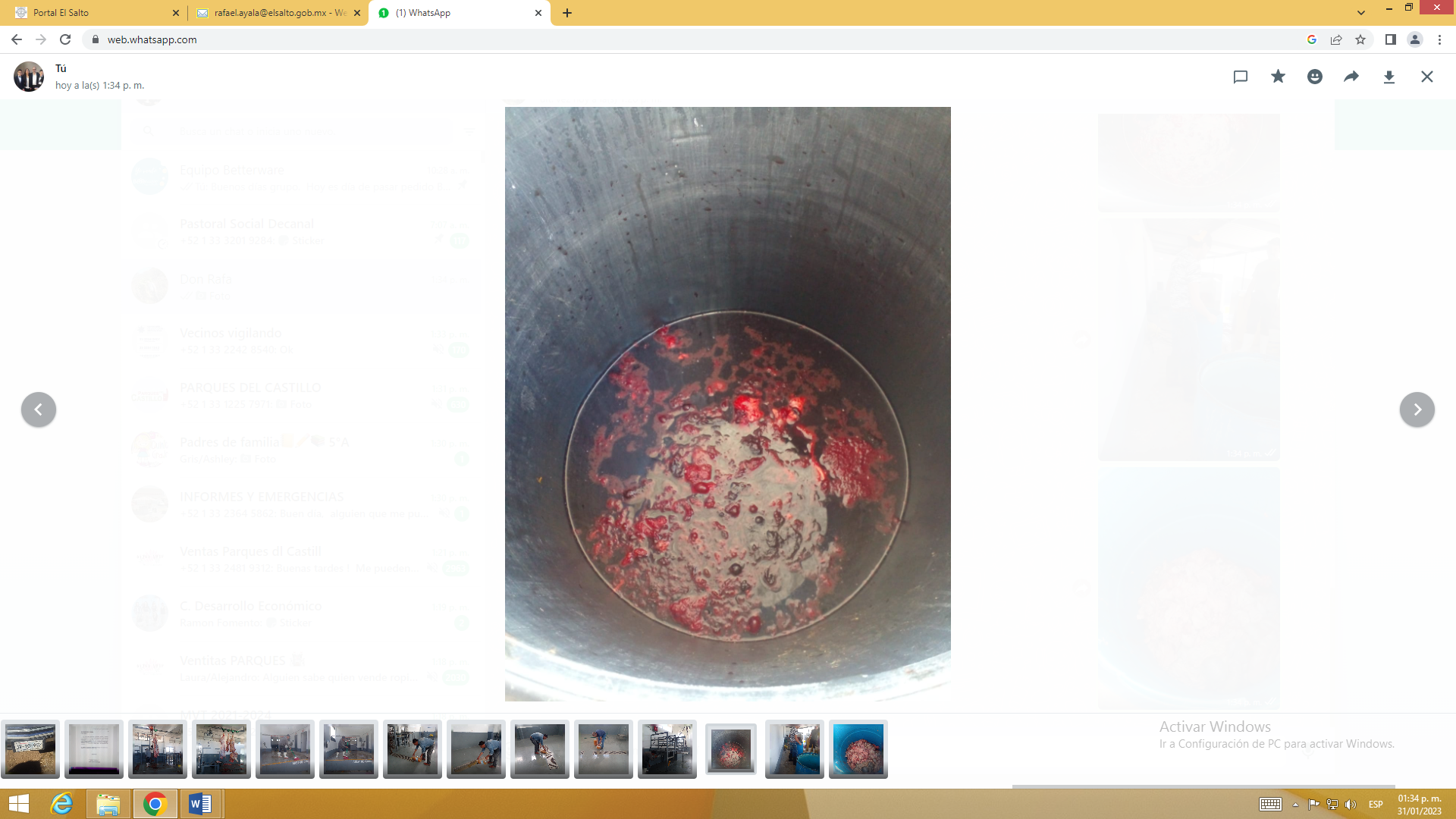 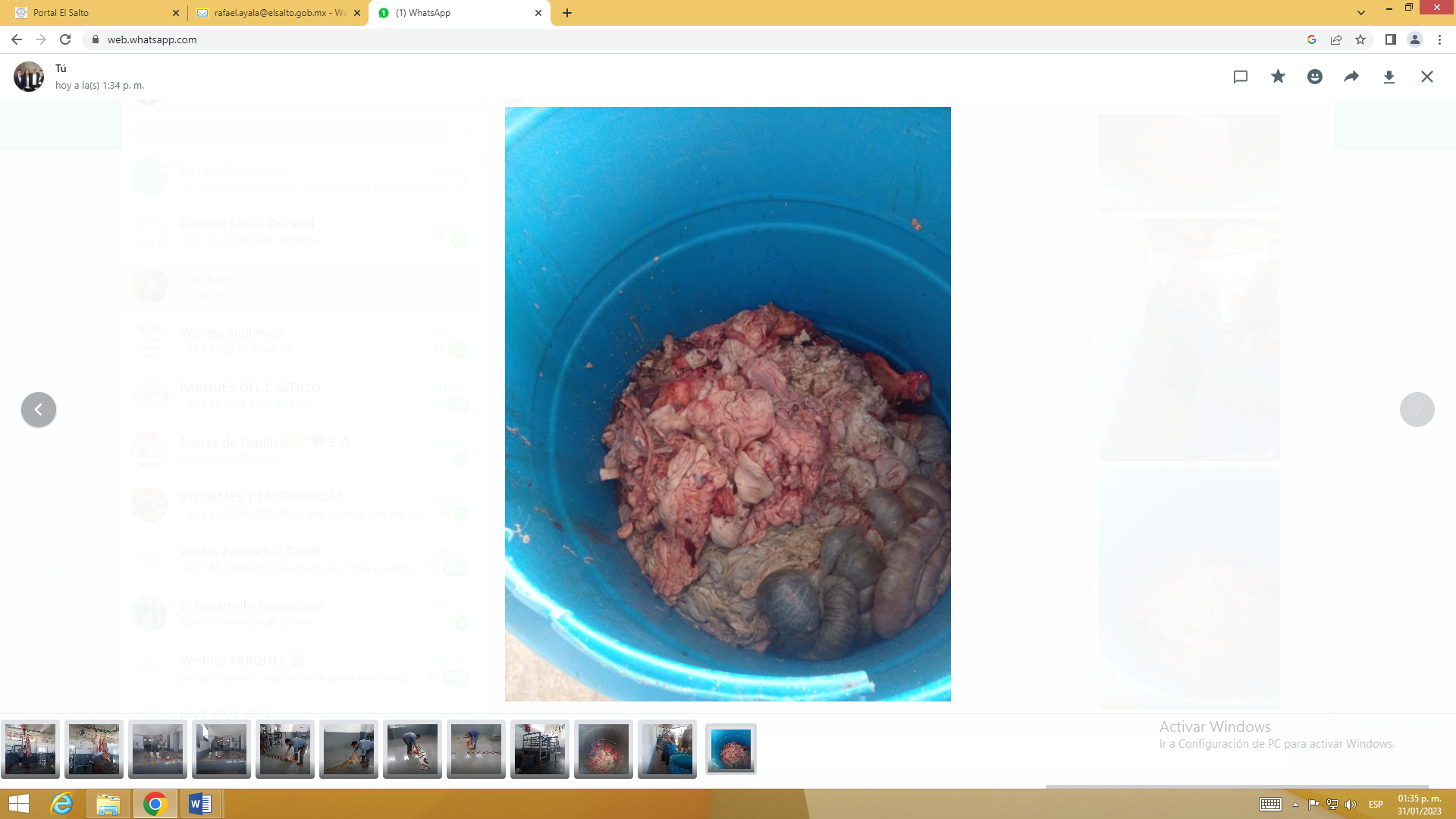 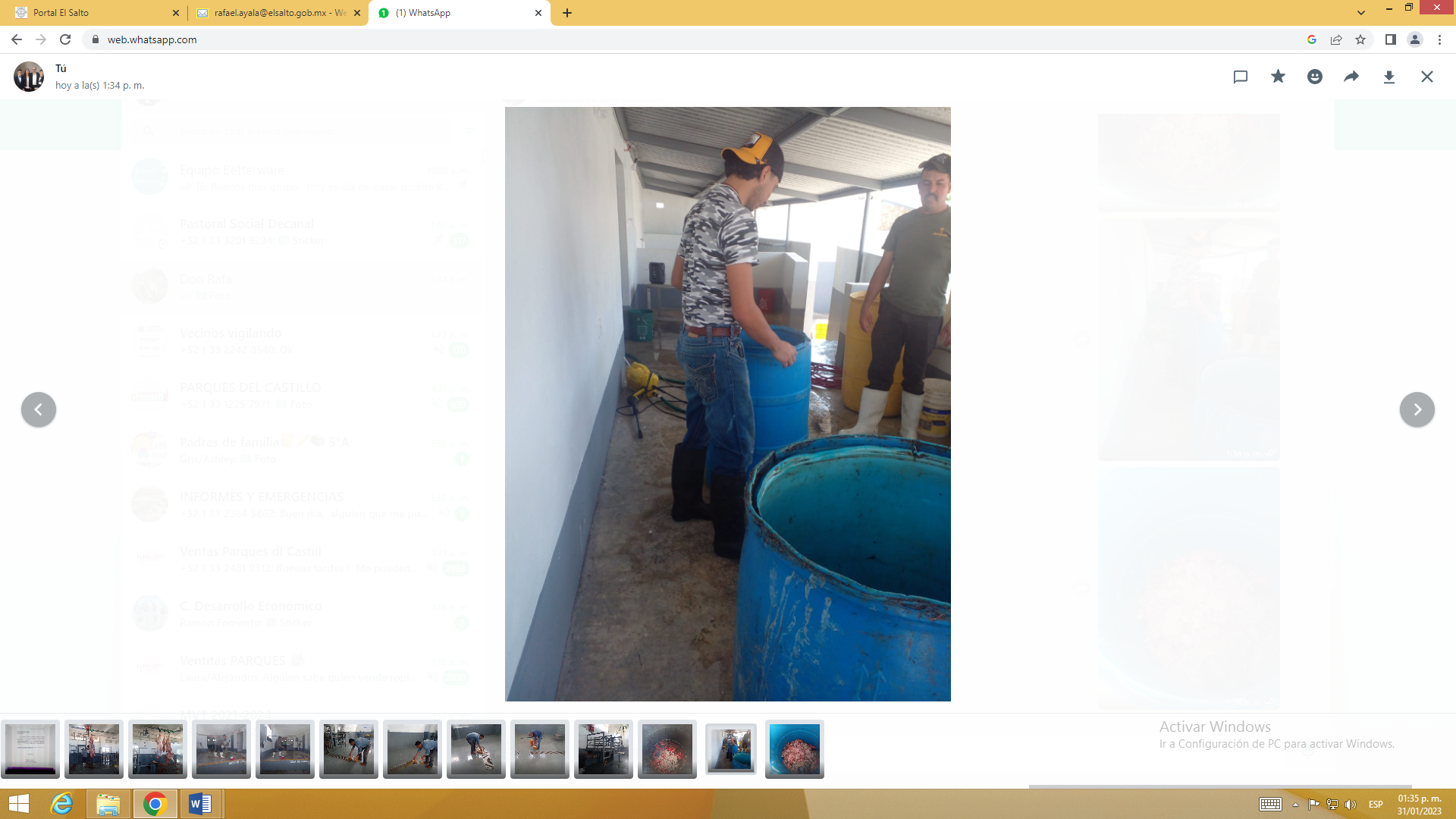 Vaciado de enzimas para el tratamiento de aguas residuales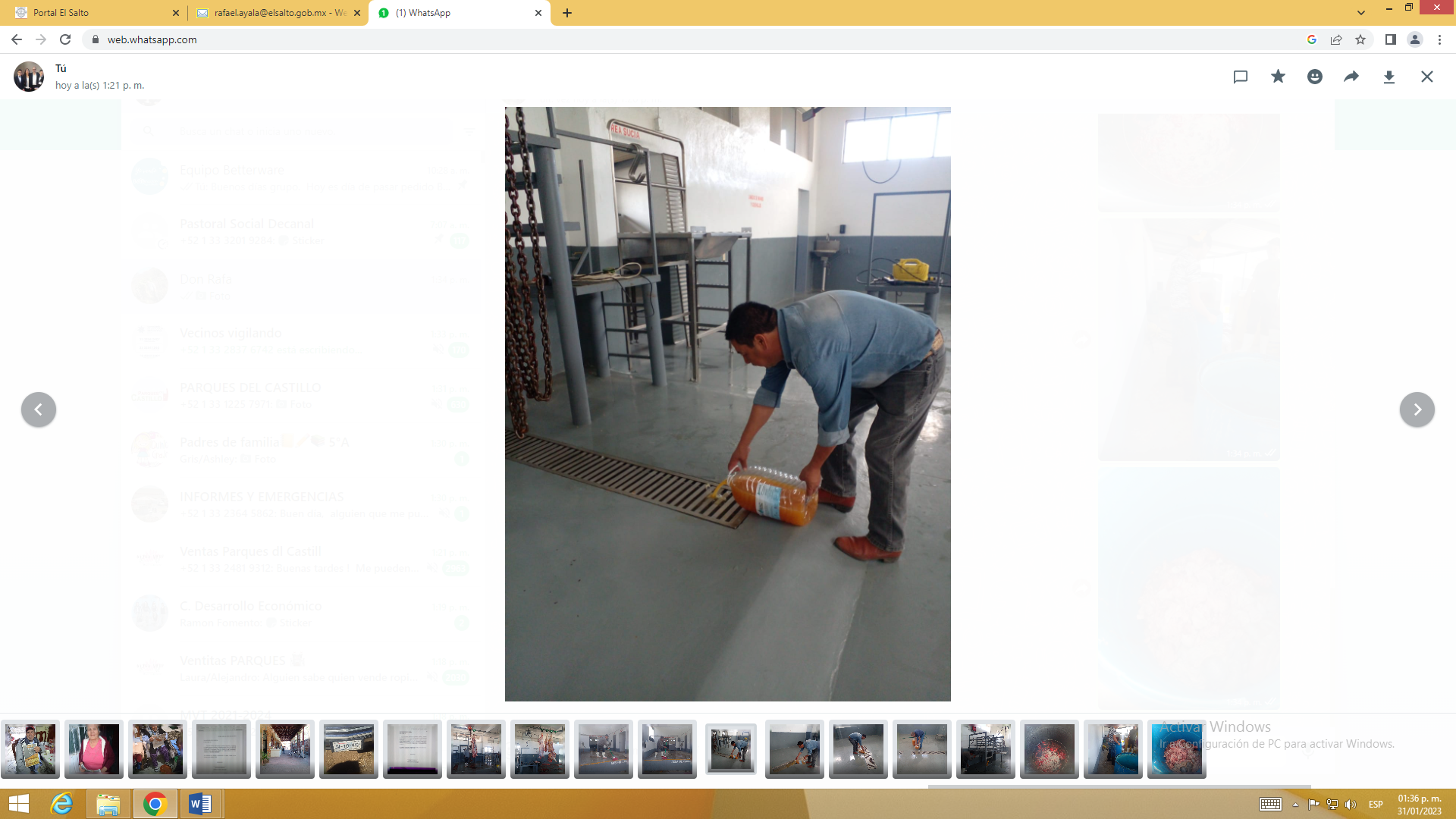 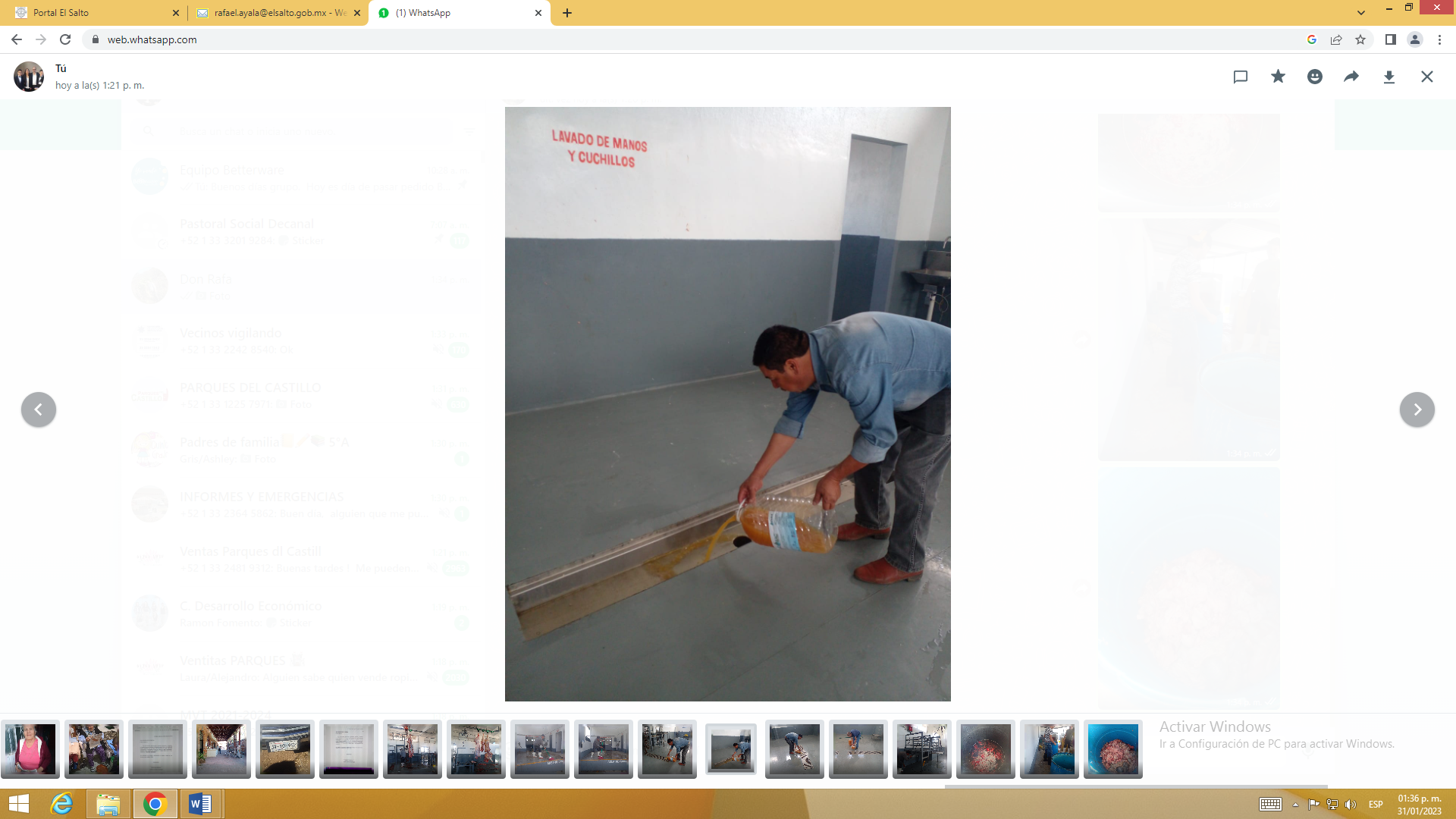 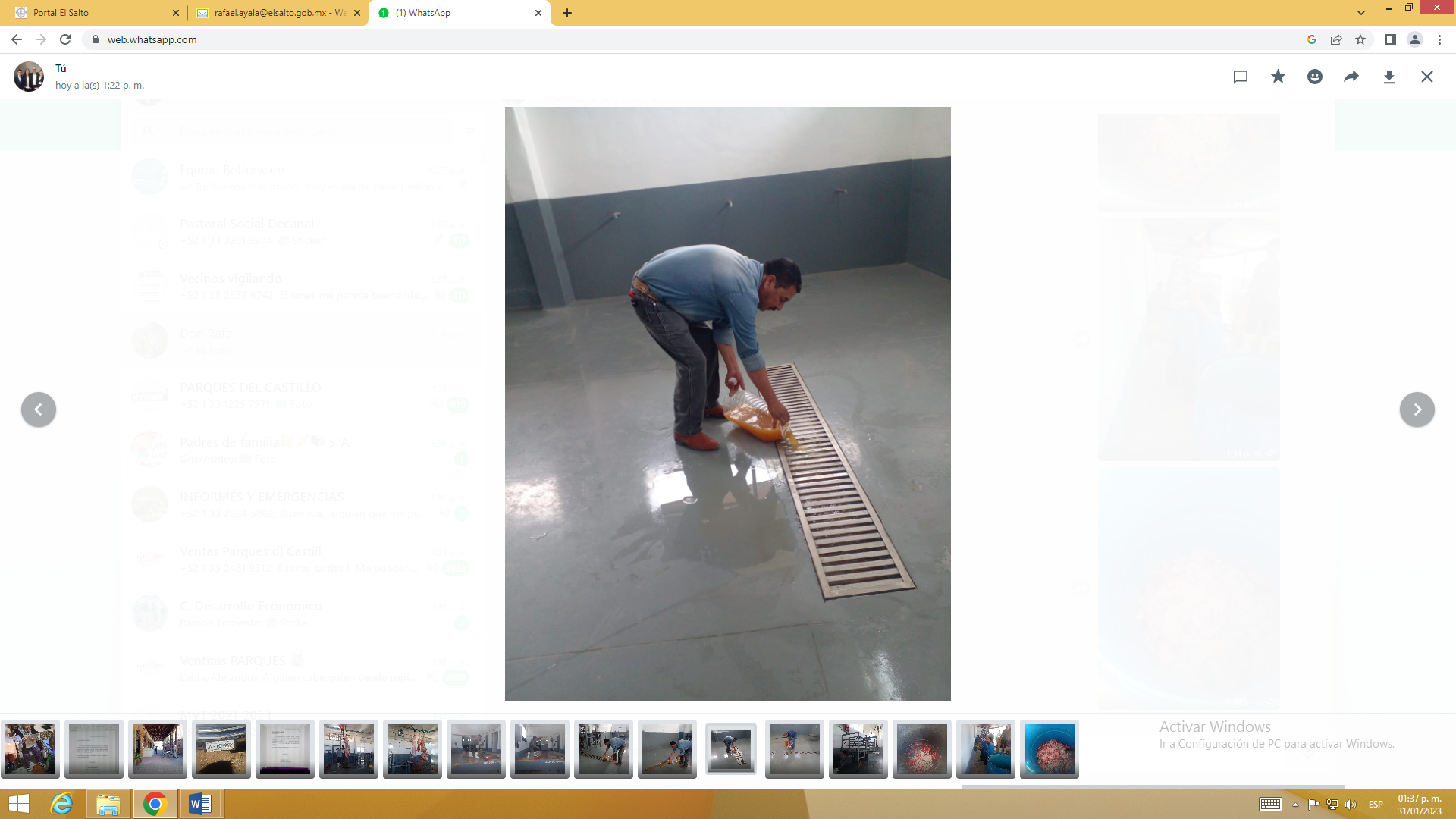 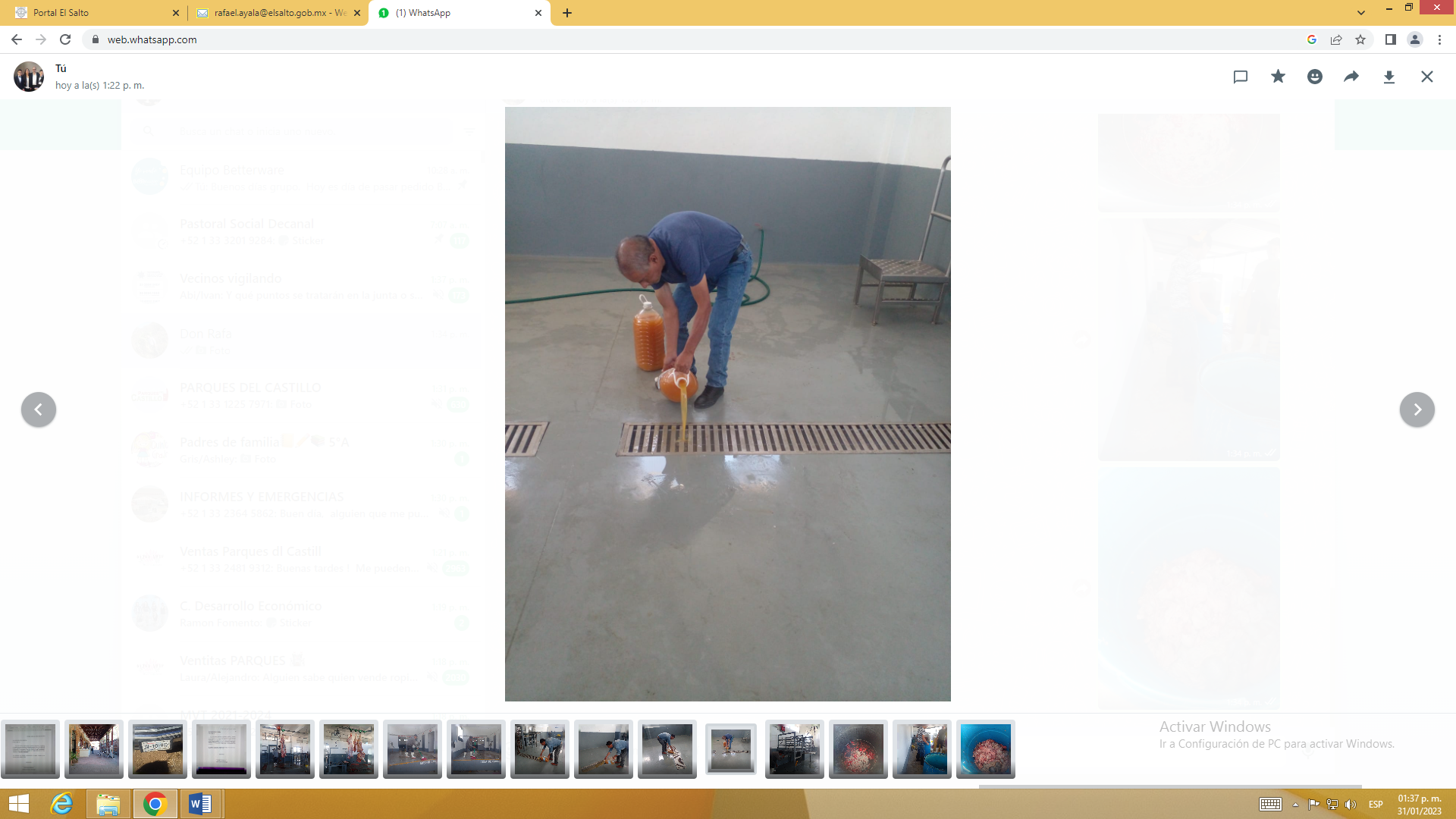 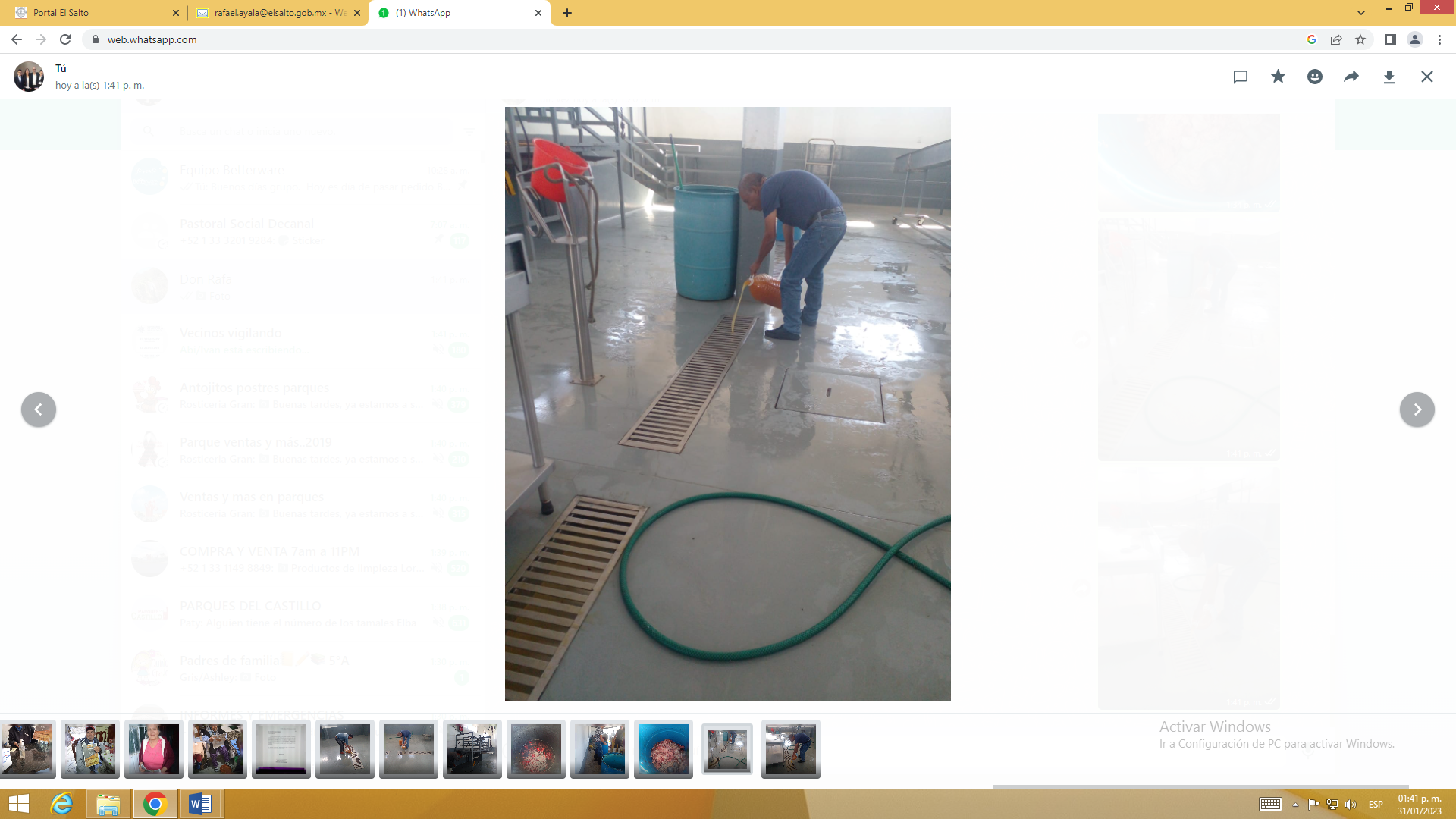 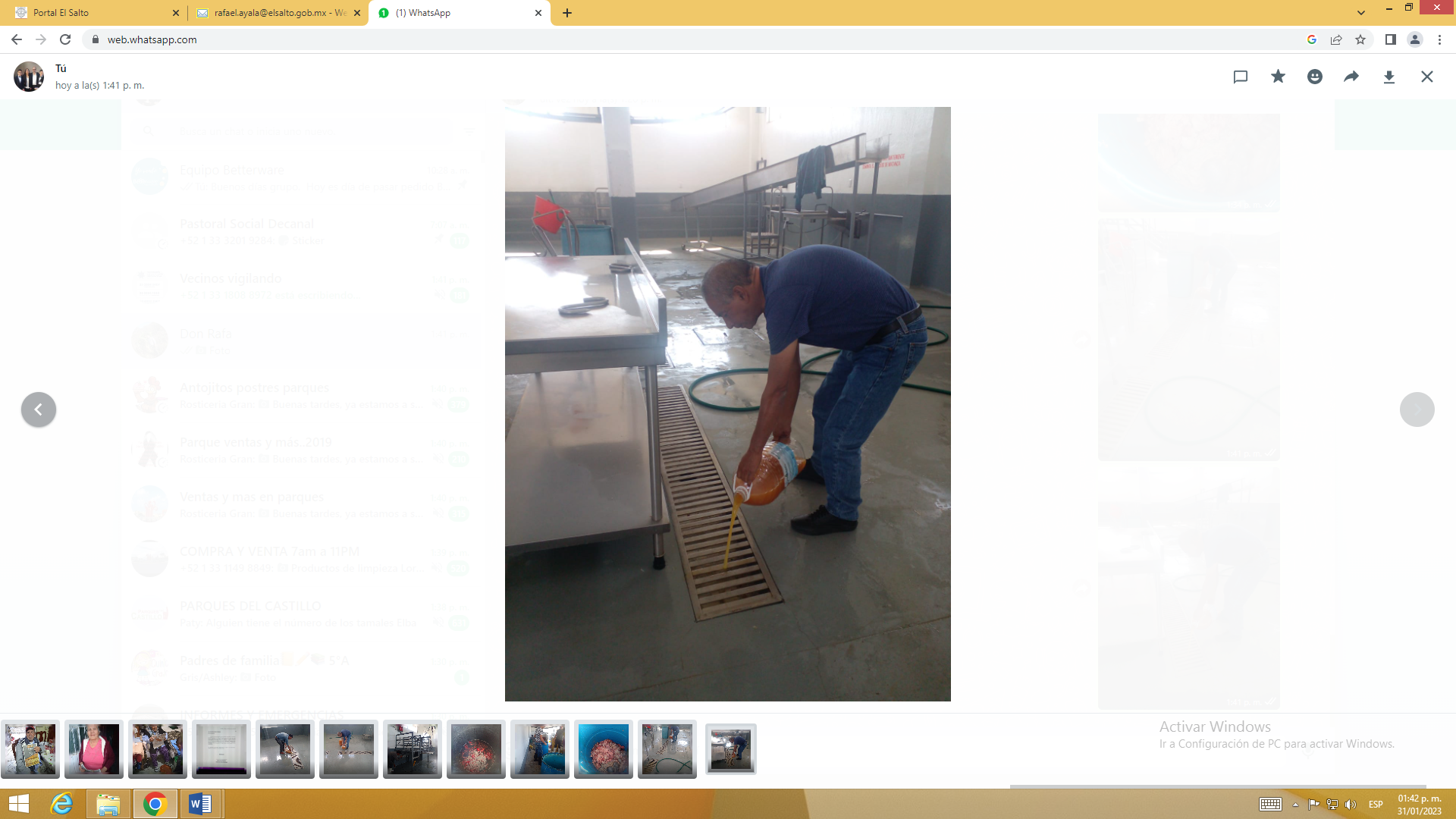 Con el apoyo de Mantenimiento Urbano se realizó la rotulación en los baños del Rastro Municipal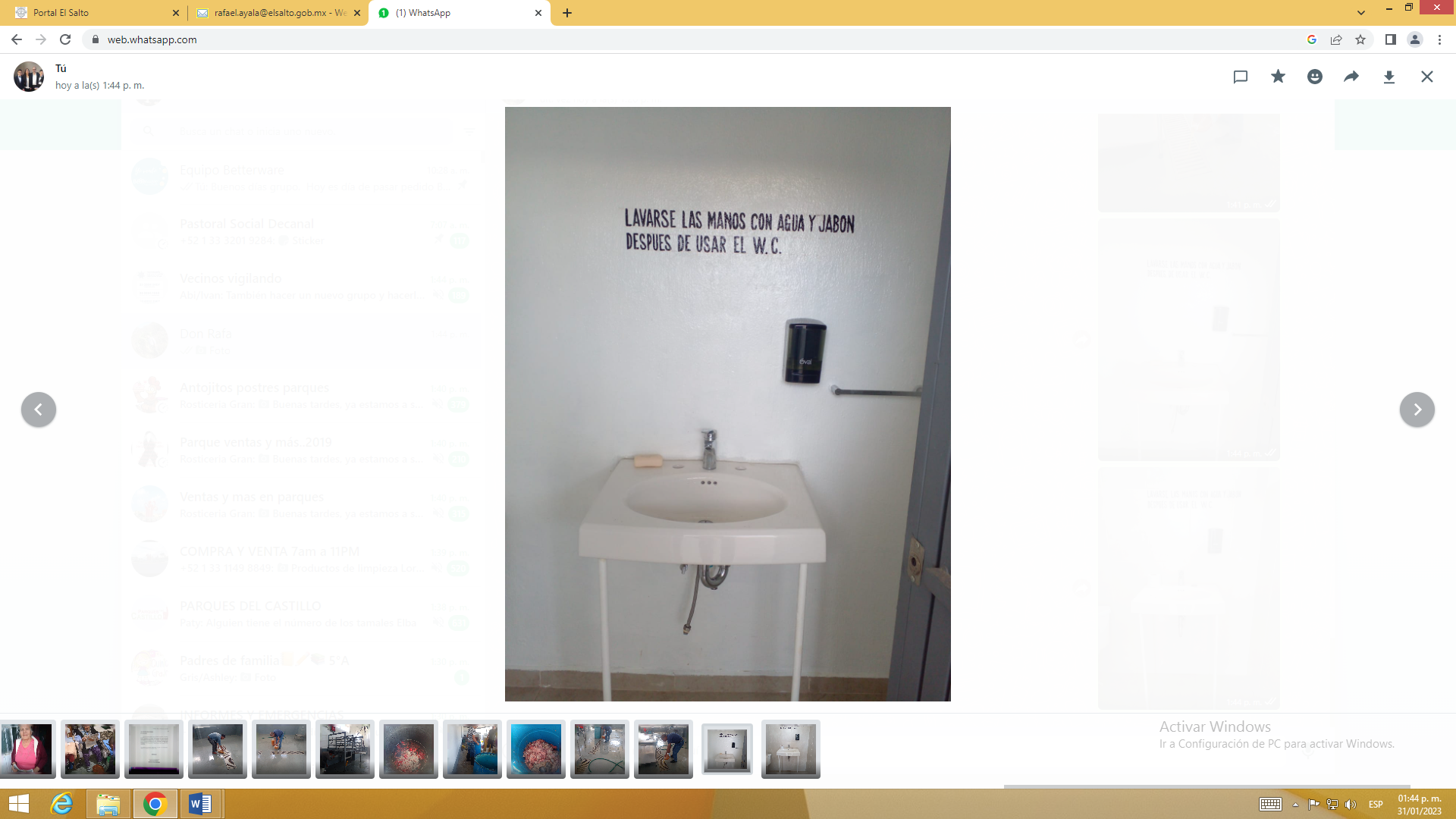 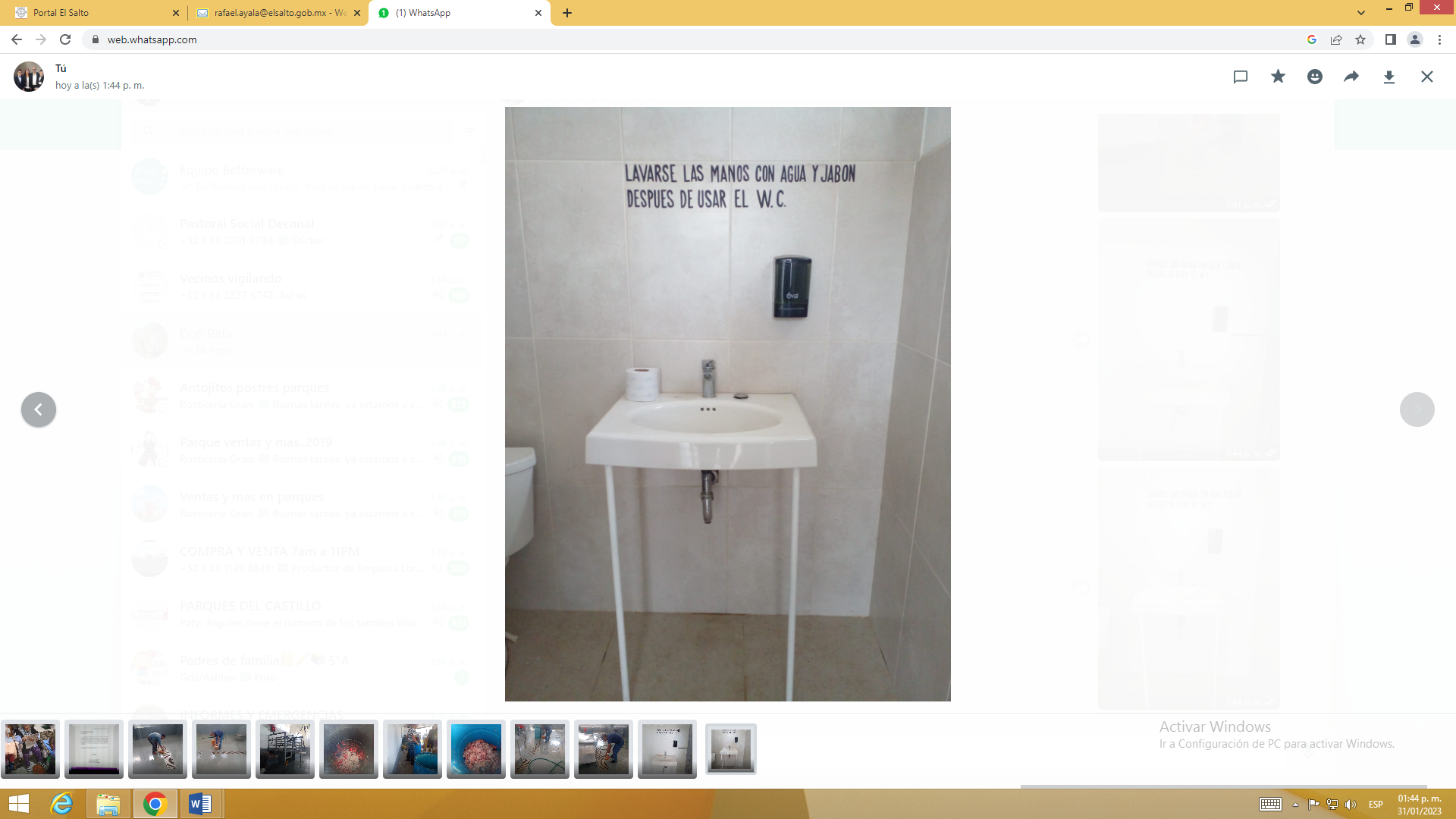 Con el apoyo de Mantenimiento Urbano se realizó la reparación de las puertas de ingreso a los corrales del Rastro Municipal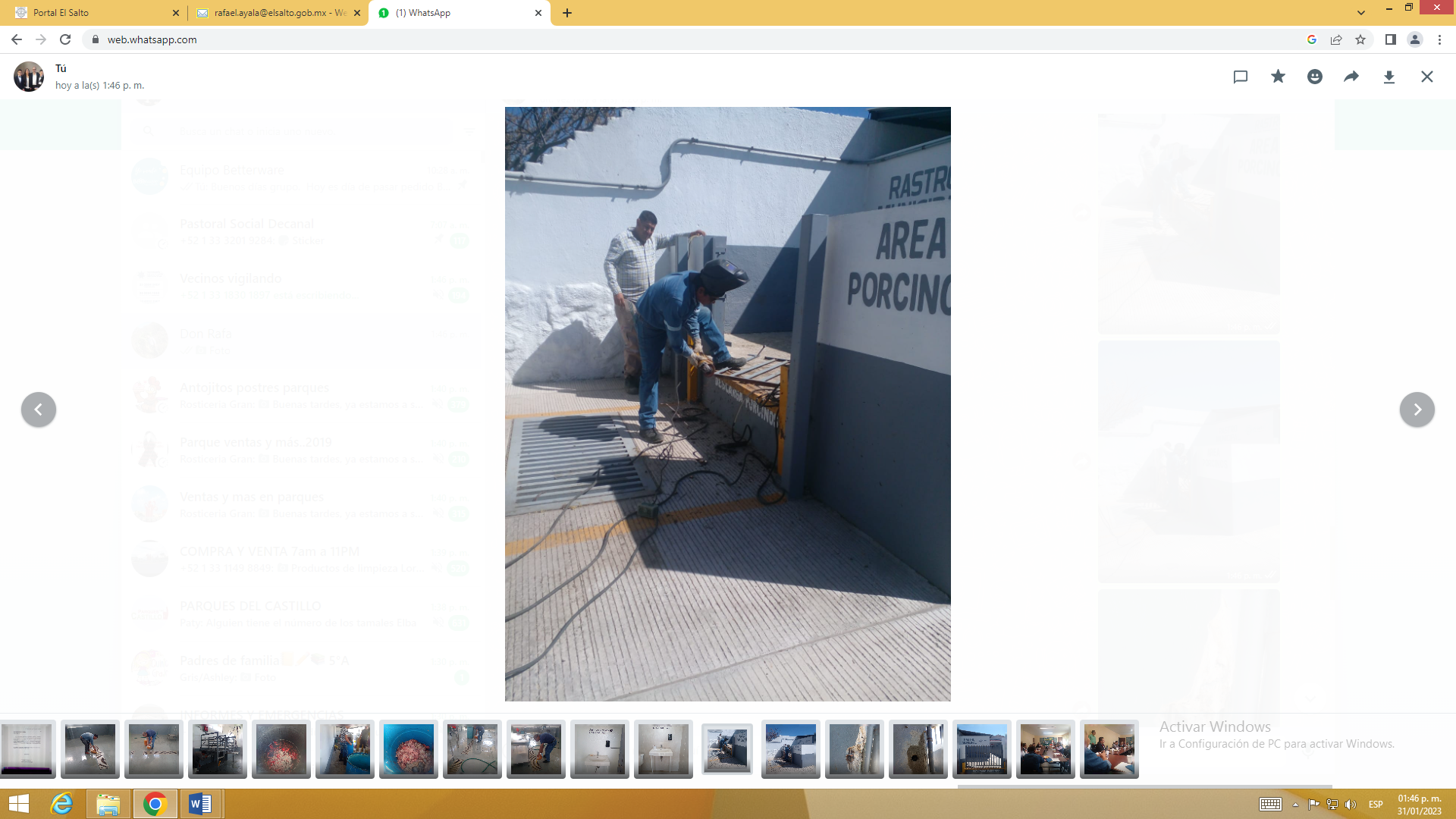 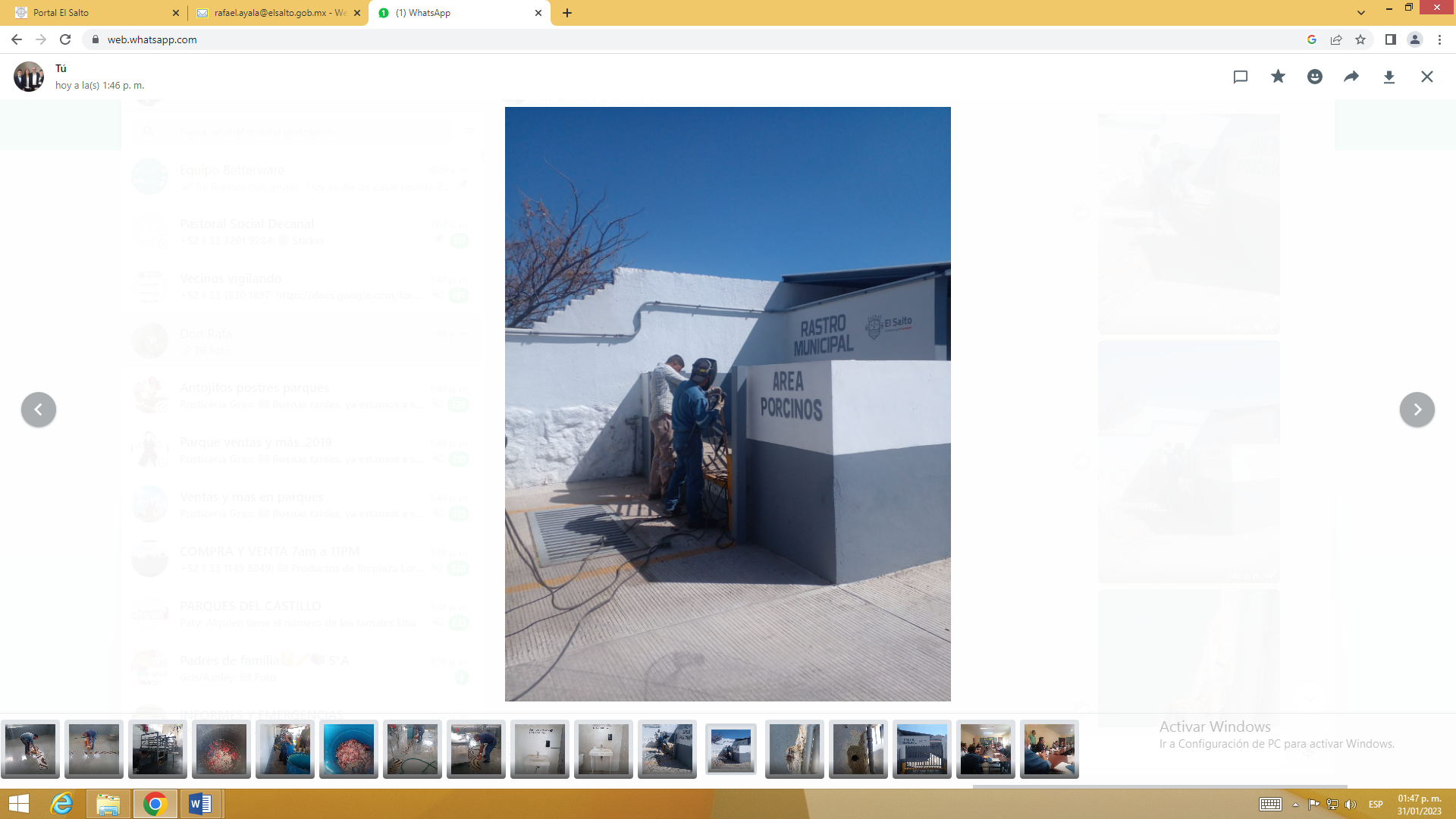 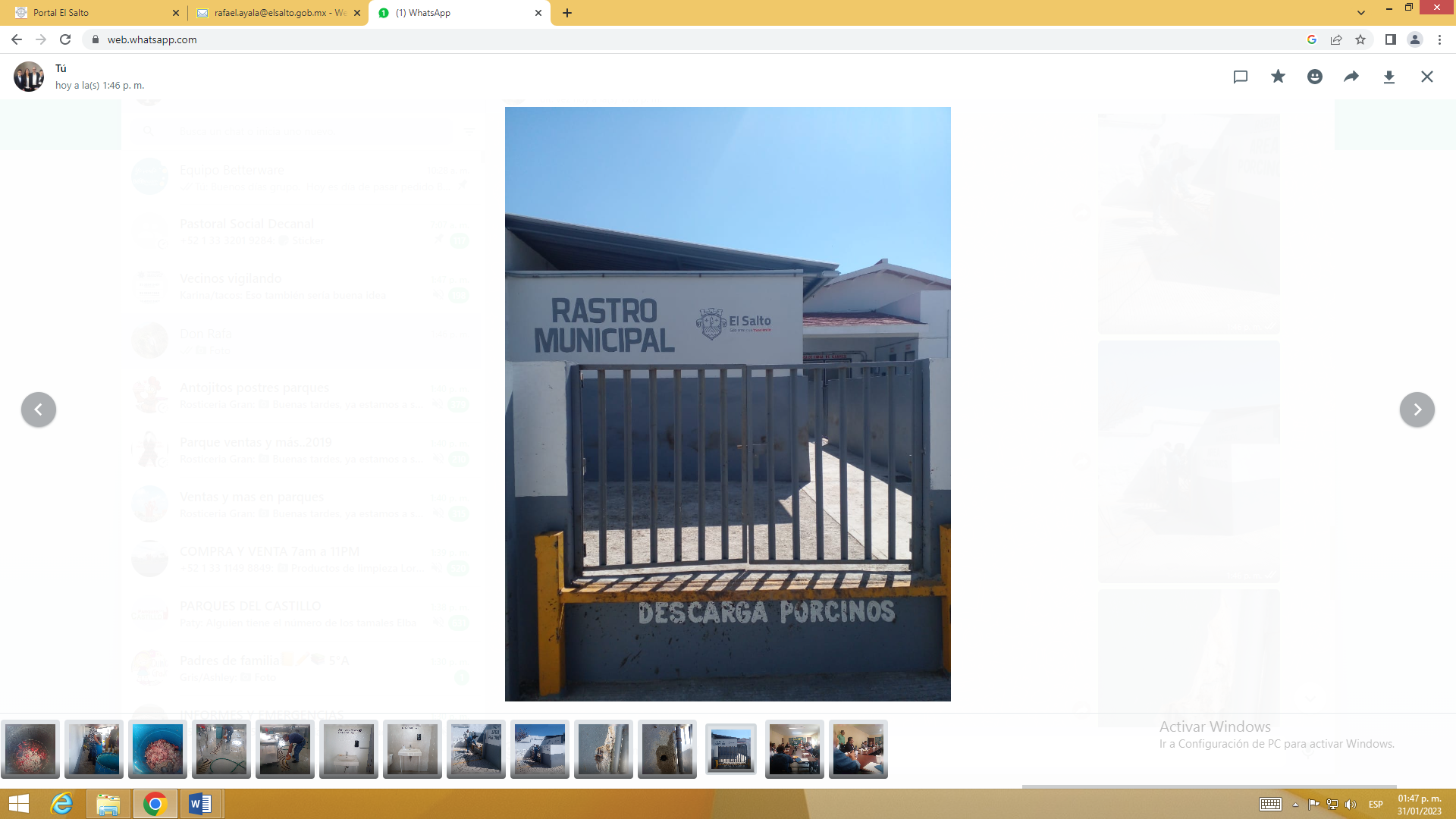 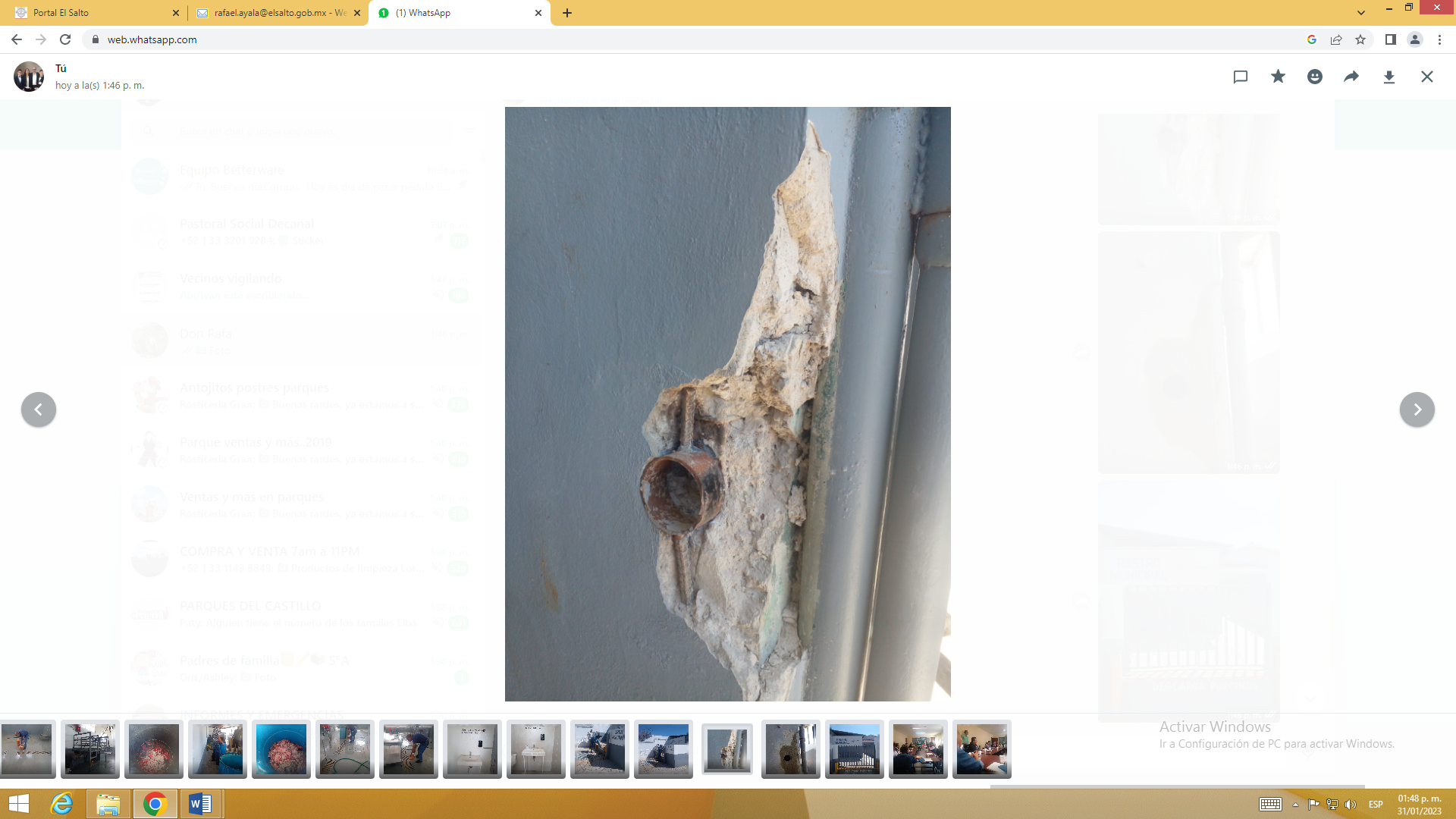 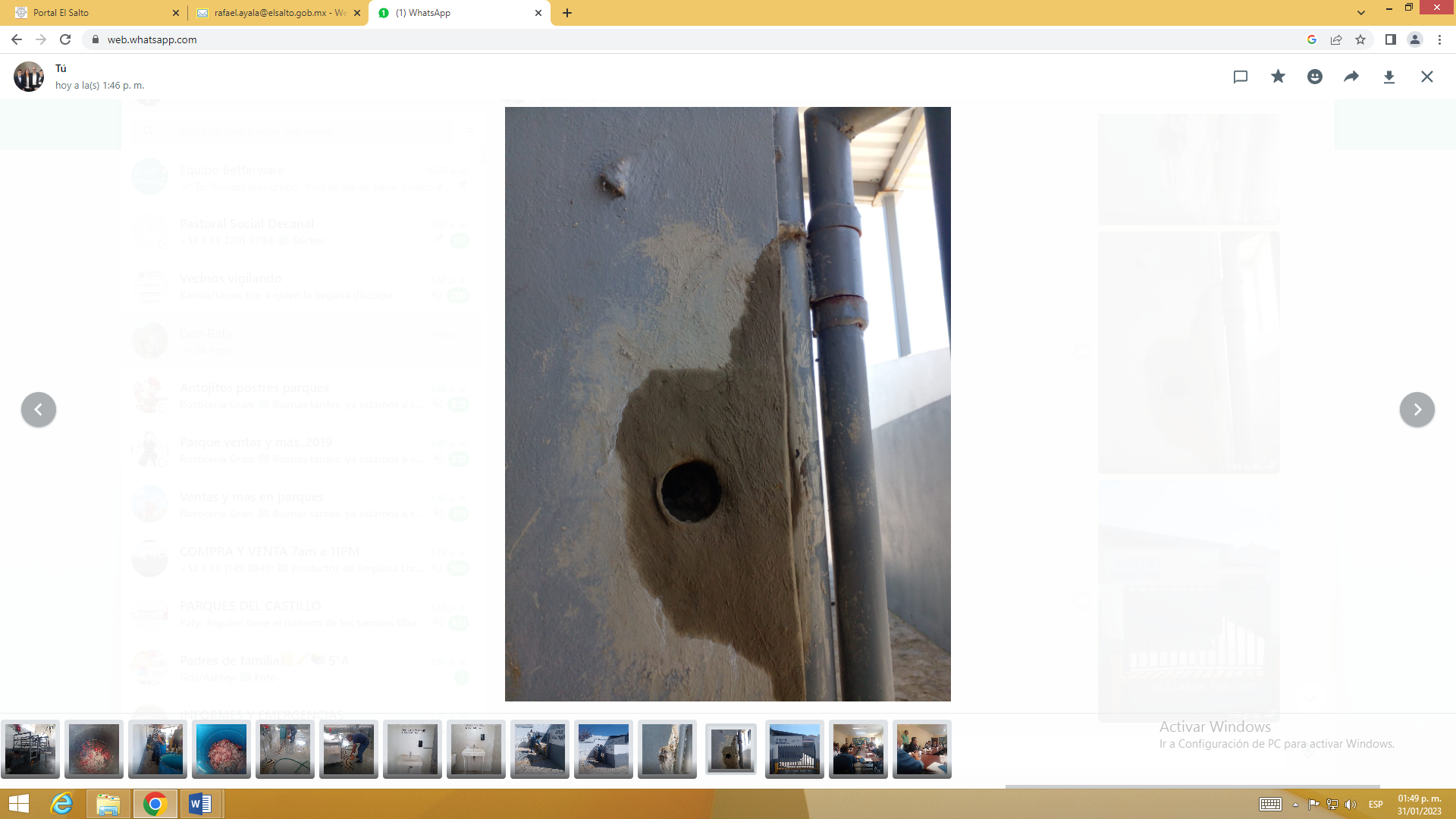 Asistencia a la Reunión del Consejo Distrital para el Desarrollo Rural Sustentable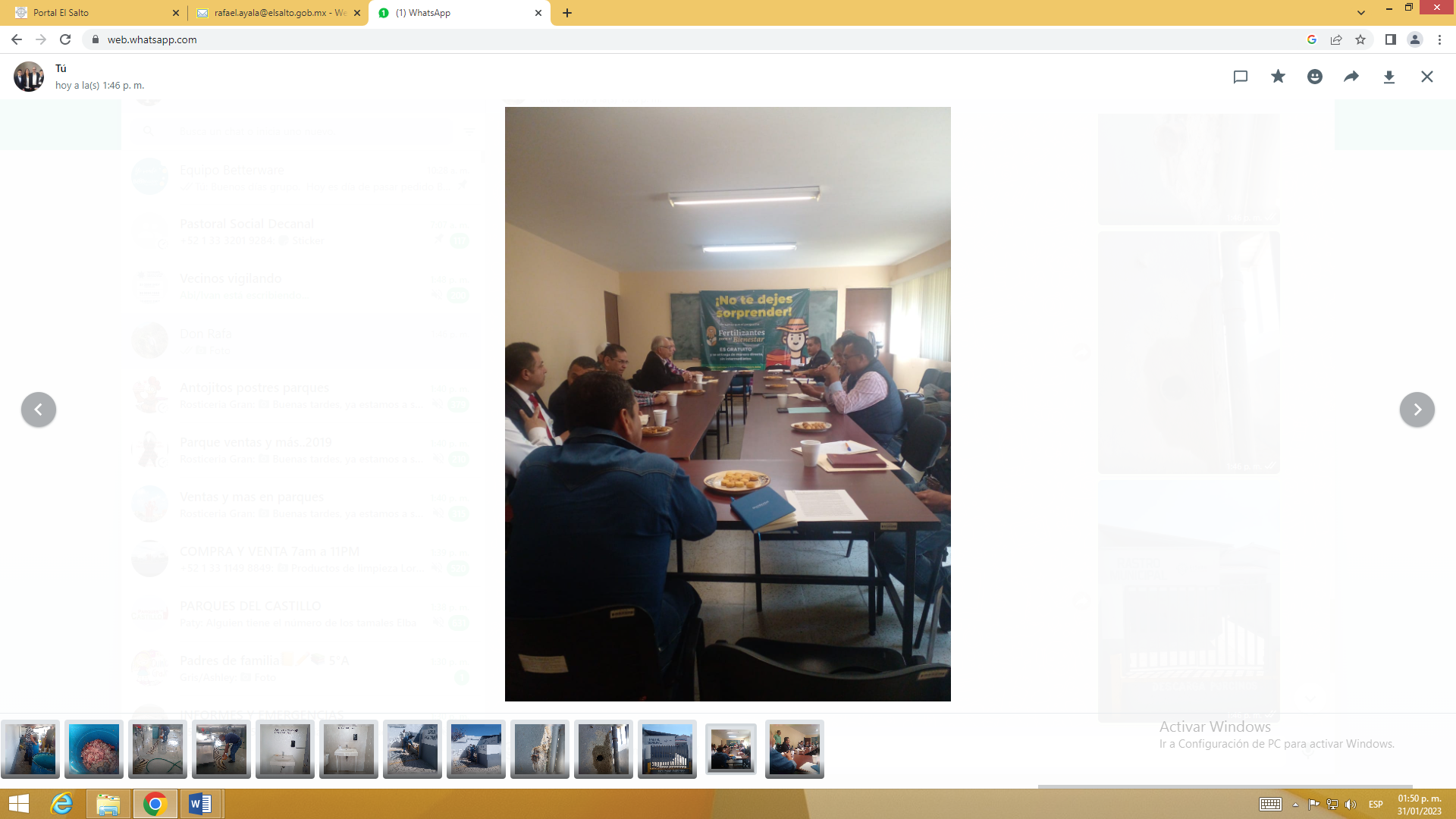 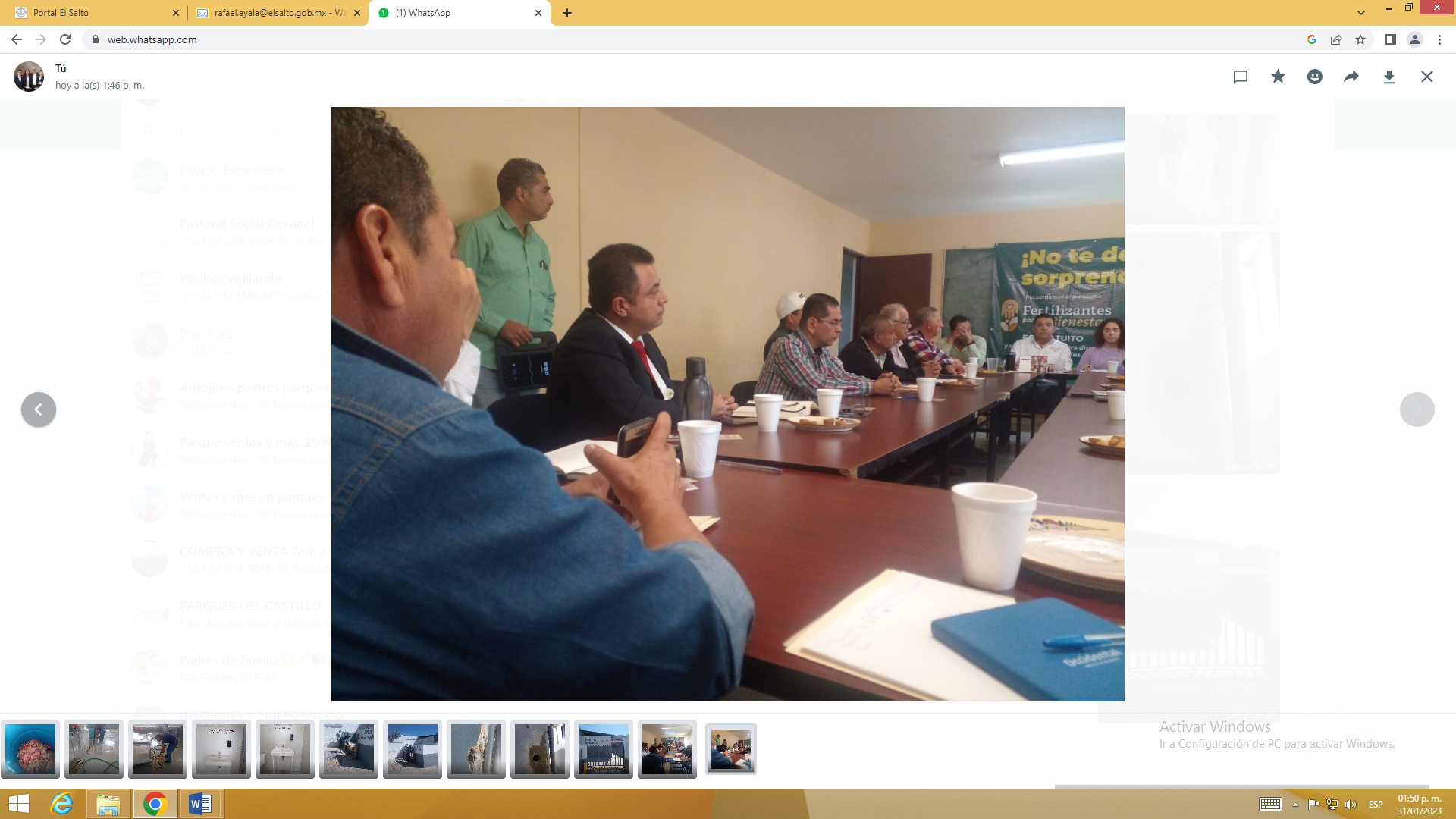 Actividad/AcciónResultadoResultado cuantitativoObservacionesRecepción y matanza de Ganado Porcino195 PorcinosRecepción y matanza de Ganado Bovino6 BovinosLimpieza de salas de matanzaLas salas quedan limpias después de cada matanzaLimpieza de corralesSe realiza 2 veces a la semanaDesinfección con cloro del agua potableSe realizó una vez a la semana4 veces en el mesRetiro de despojos y decomisosSe realiza 3 veces por semana1,728.2 kilos retiradosVaciado de enzimas para el tratamiento de aguas residualesSe realizó el vaciado de 30 lts, cada 15 días. Los días 6 y 20 de enero.Se vaciaron 60 lts de enzimasCon el apoyo de Mantenimiento Urbano se realizó la rotulación en los baños del Rastro MunicipalSe realizó el rotulado en baños para el lavado de manos, de acuerdo a lo solicitado por COPRISJALCon el apoyo de Mantenimiento Urbano se realizó la reparación de las puertas de ingreso a los corrales del Rastro MunicipalSe soldó la puerta de ingreso principal a los corrales de porcinos.Se soldó la entrada del picaporte del corral de acceso a matanza de bovinos.Asistencia a la Reunión del Consejo Distrital para el Desarrollo Rural SustentableSe presentaron los resultados del programa de “A toda máquina”.